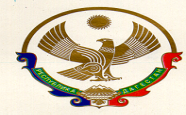 МУНИЦИПАЛЬНОЕ КАЗЕННОЕ ОБЩЕОБРАЗОВАТЕЛЬНОЕ УЧРЕЖДЕНИЕ«ЯМАНСУЙСКАЯ СРЕДНЯЯ ОБЩЕОБРАЗОВАТЕЛЬНАЯ ШКОЛА»с. ЯМАНСУ  НОВОЛАКСКОГО РАЙОНАРЕСПУБЛИКИ ДАГЕСТАН368169                                     с. Ямансу                                          тел.89282504441ПРИКАЗот 25 ноября 2019г.						                      № 202Об назначении ответственныхза организацию и проведениеитогового сочинения (изложения)в школе в 2019-2020 учебном году           В соответствии с приказом Министерства образования и науки Республики Дагестан от 31.10. 2019 г. №2207-05/19 «Об утверждении Порядка организации и проведения итогового сочинения (изложения) в 2019/2020 учебном году на территории РД »ПРИКАЗЫВАЮ:1.Назначить ответственным лицом за организацию и проведение итогового сочинения (изложения) в МКОУ «Ямансуйская СОШ» заместителя директора по учебно-воспитательной работе Дибирову Н.А.2.1.организовать информирование учащихся 11 класса и их родителей (законных представителей), по вопросам организации и проведения итогового сочинения (изложения) путем проведения собраний для учащихся и их родителей до 26.11.2019г.,  размещения информации  об  условиях написания итогового сочинения (изложения) на официальном сайте школы, на стенде «ГИА – 2020». 2.2.обеспечить готовность и безопасные условия  проведению итогового сочинения (изложения);2.3. организовать подбор педагогических работников, привлекаемых к проведению сочинения в школе.2.4. организовать создание экспертной комиссии, осуществляющей проверку итогового сочинения (изложения) в школе;2.5.обеспечить техническую поддержку проведения итогового сочинения (изложения) в соответствии с установленными требованиями;2.6. обеспечить получение перечня тем сочинений (текстов изложений), а также регистрационных бланков и бланков ответов участников.2.7.обеспечить проведение итогового сочинения (изложения) в школе 04.12.2019 года в соответствии с утвержденными рекомендациями;2.8.обеспечить членов комиссии по проведению итогового сочинения (изложения) инструктивными материалами;2.9. передать оригиналы бланков итогового сочинения (изложения) в региональный центр обработки информации;2.10.обеспечить безопасное хранение копий не менее месяца с момента проведения итогового сочинения (изложения);2.11.организовать повторный допуск к сдаче итогового сочинения (изложения) всех, определенных Порядком, категорий участников итогового сочинения (изложения) 05.02.2020 г.;2.12.определить изменения текущего расписания занятий в день проведения итогового сочинения, распределить по аудиториям участников;3.Утвердить состав  членов комиссии, участвующих в организации и проведении итогового сочинения (изложения):1) Кадырова Т.Х.,организатор,2) Альдерханову Д.Ю., учитель английского языка,3)  Мусанипову Я.А.,  технический специалист.4.1. Мусанипову Я.А.4.1.1.обеспечить информационно-технологическую помощь в организации и проведении итогового сочинения (изложении);4.1.2.осуществить распечатываниебланков сочинения (изложения) 04 декабря 2019 года;4.1.3.осуществить копирование и сканирование бланков итогового сочинения (изложения);4.1.4.организовать проверку  работоспособности технических средств.5.Дибировой Н.А. заместителю директора по учебно-воспитательной работе:5.1. назначить дежурных  и определить места дежурства в помещении проведения сочинения (изложения);5.2.руководить организованным вводом участников итогового сочинения (изложения) 04 декабря 2019 года;6.Кадыровой Т.Х., классному руководителю:6.1.обеспечить полную явку учащихся для участия обучающихся в итоговом сочинении (изложении)  в 8 часов 00 минут;6.2.обеспечить наличие у участников итогового сочинения (изложения, черных гелиевых (капиллярных) ручек, документов, удостоверяющих личность.7.Кадыровой З.М. – библиотекарю:7.1.обеспечить участников итогового сочинения орфографическими словарями, участников изложения - орфографическими  и  толковыми словарями.8.Назначить членами (экспертами) комиссии, участвующими в проверке итогового сочинения (изложения):1) Рашаеву М.Э. – учителя русского языка и литературы;2) Исраилову Э.В. – учителя русского языка и литературы;- обеспечить проверку итоговых сочинений (изложений) обучающихся до 05.12.2019 г.10.Назначить Исраилову Э.В. ответственной за перенос в подлинники работ результатов проверки, а также передачу материалов итогового сочинения (изложения) в места, определенных органами исполнительной власти, осуществляющих полномочия в сфере образования11. Мусанипову Я.А. данный приказ разместить на официальном  сайте школы.12.Контроль за исполнением приказа оставляю за собой.Директор школы						М.Э.РашаеваС приказом ознакомлены:ОГРН 1020500909990                      ИНН/КПП 0524005172/052401001